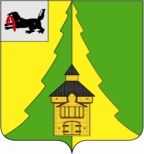 Российская Федерация	Иркутская область	Нижнеилимский муниципальный район	АДМИНИСТРАЦИЯ			ПОСТАНОВЛЕНИЕОт «20 » февраля  2019 г. № 179  	г. Железногорск-Илимский«О внесении изменений в постановление
администрации Нижнеилимского муниципального 
района  от 28.12.2018 г. № 1217 «О мерах по организации
и обеспечению отдыха, оздоровления и занятости детей
и подростков Нижнеилимского района в 2019 году»В целях создания необходимых условий для организации отдыха и оздоровления детей, развития творческого потенциала детей, охраны и укрепления их здоровья, профилактики заболеваний у детей, формирования у детей навыков здорового образа жизни, соблюдения ими режима питания и жизнедеятельности в благоприятной окружающей среде, в соответствии с Федеральным Законом от 06.10.2003 г. № 131-ФЗ «Об общих принципах организации местного самоуправления в Российской Федерации», Законом Иркутской области «Об отдельных вопросах организации и обеспечения отдыха и оздоровления детей в Иркутской области» от 02.12.2011 г.  № 121-оз (с изменениями и дополнениями), Постановлением Правительства Иркутской области от 09.02.2011 г. № 28-пп «Об уполномоченных исполнительных органах государственной власти Иркутской области в сфере организации и обеспечении отдыха и оздоровления детей в Иркутской области» (с изменениями и дополнениями), а также руководствуясь ст.8 п.11 Устава МО «Нижнеилимский район», администрация Нижнеилимского муниципального районаПОСТАНОВЛЯЕТ:1.Внести изменения в постановление  администрации Нижнеилимского муниципального района от 28.12.2018 г. № 1217 «О мерах по организации и обеспечению отдыха, оздоровления и занятости детей и подростков Нижнеилимского района в 2019 году» и приложение № 1, № 2 согласно приложению к настоящему постановлению читать в новой редакции .2. Настоящее постановление опубликовать в периодическом издании «Вестник Думы и администрации Нижнеилимского муниципального района» и разместить на официальном информационном сайте МО «Нижнеилимский район».3. Контроль за исполнением постановления возложить на заместителя мэра района по социальной политике Т.К.Пирогову.Мэр района                                             М.С.РомановРассылка: в дело-2; Пироговой Т.К., МУ Департамент образования, Василенко С.А., ОГКУ «ЦЗН по Нижнеилимскому району», ОГБУЗ «ЖРБ», Ефимову М.С., Кожевиной Г.В., ОГБУ СО «КЦСОН» Нижнеилимского района, Наумову В.П. (санаторий-профилакторий), пресс-служба администрации районаА.Г.Чеснокова
8 (395 66) 32306      Приложение № 1
                                                               к постановлению администрации района                                                       
                                                                                  № 179  от  20 февраля 2019 г. СОСТАВмежведомственной комиссии Нижнеилимского
муниципального района по организации отдыха, оздоровленияи занятости детей и подростковПредседатель комиссии: Пирогова Татьяна Константиновна – заместитель мэра района по социальной политике; Заместитель председателя: Чибышева Ирина Андреевна – начальник Департамента образования Нижнеилимского муниципального района; Секретарь комиссии: Чеснокова Алена Григорьевна – начальник отдела организационной работы и социальной политики;Члены комиссии:Кожевина Галина Валерьевна – начальник Территориального отдела Управления Роспотребнадзора по Иркутской области в Нижнеилимском районе (по согласованию);Муравьёва Инна Викторовна – главный врач филиала ФБУЗ «Центр гигиены и эпидемиологии Иркутской области в Нижнеилимском районе» (по согласованию);Стольникова Елена Николаевна – директор ОГБУ СО «Комплексный центр социального обслуживания населения Нижнеилимского района» (по согласованию);Сотникова Елена Валентиновна – директор ГБПОУ ИО «Профессиональный колледж Железногорска-Илимского» (по согласованию);Ефимов Максим Сергеевич – заместитель начальника ОНД по Усть - Кутскому и Нижнеилимскому  районам (по согласованию);Юртова Анна Владимировна - заместитель главного врача по родовспоможению ОГБУЗ «Железногорская районная больница» (по согласованию);Карнакова Ирина Леонидовна – директор ОГКУ «Центр занятости населения Нижнеилимского района» (по согласованию);Муталибов Назим Фахрудинович  – заместитель начальника полиции по охране общественного порядка ОМВД по Нижнеилимскому району (по согласованию);Василенко Светлана Александровна  – начальник отдела культуры, спорта и делам молодёжи администрации Нижнеилимского муниципального района;Сорокина Алена Юрьевна – консультант КДН и ЗП администрации Нижнеилимского муниципального района;Мещеряков Алексей Леонидович – заведующий сектором по физической культуре, молодёжной политике и спорту администрации Железногорск-Илимского городского поселения (по согласованию);Юрьев Юрий Юрьевич  – начальник МКУ «Ресурсный центр»;Домашонкин Григорий Александрович – ведущий специалист общего и дополнительного образования МУ Департамента образованияЗаместитель мэра района                                      Т.К.ПироговаПриложение №  2
                                                                           к постановлению администрации 
                                                             Нижнеилимского муниципального района
                                                                              № 179  от 20 февраля 2019 г.СОСТАВ
межведомственной комиссии Нижнеилимского
муниципального района по приемке оздоровительных лагерейПредседатель комиссии:Пирогова Татьяна Константиновна – заместитель мэра района по социальной политике;Заместитель председателя комиссии:Чибышева Ирина Андреевна – начальник  Департамента образования администрации Нижнеилимского муниципального района;Члены комиссии:Кожевина Галина Валерьевна – начальник Территориального отдела Управления Роспотребнадзора по Иркутской области в Нижнеилимском районе (по согласованию);Муравьева Инна Викторовна – главный врач филиала ФБУЗ «Центр гигиены и эпидемиологии Иркутской области в Нижнеилимском районе» (по согласованию);Юртова Анна Владимировна  - заместитель главного врача по родовспоможению  ОГБУЗ «Железногорская районная больница» (по согласованию);Ефимов Максим Сергеевич – заместитель начальника отдела надзорной деятельности в Усть-Кутском и Нижнеилимском районах (по согласованию);Стольникова Елена Николаевна – директор ОГБУ СО «Комплексный центр социального обслуживания населения Нижнеилимского района» (по согласованию);Юрьев Юрий Юрьевич – начальник МКУ «Ресурсный центр»;Домашонкин Григорий Александрович – ведущий специалист общего и дополнительного образования МУ Департамента образования администрации Нижнеилимского муниципального района;Ряшенцев Андрей Владиславович – ведущий технолог МКУ «Ресурсный центр»;Разумович Ольга Валерьевна - начальник хозяйственно- эксплуатационного отдела МКУ «Ресурсный центр»;Мухачёва Маргарита Юрьевна – инженер по охране труда МКУ «Ресурсный центр».Заместитель мэра района                                           Т.К.Пирогова